Commonwealth of Virginia							   Attachment 3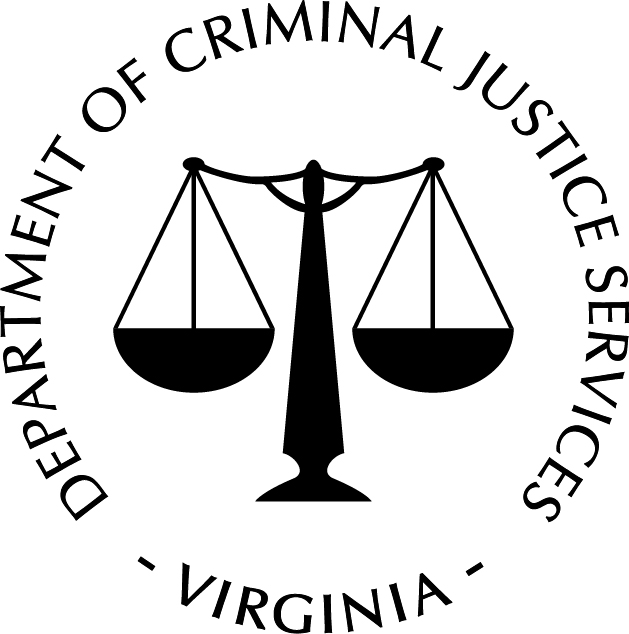 Virginia Department of Criminal Justice ServicesSexual Assault and Domestic Violence Service Objectives Target Form Total number of individuals to receive Sexual Assault and Domestic Violence Grant Program (SADVGP)-funded services during each fiscal year:Total number of individuals to be assisted with a victim compensation application during each fiscal year:In the first column, check which categories of service will be provided/supported through the use of SADVGP funding. Definitions for each category are provided below.For each category that is checked, list the total number of individuals to receive SADVGP-funded services in this category during each fiscal year.Information & Referral: Providing victims of sexual assault and domestic violence with information, resources, materials, and/or referrals. Examples include: providing information about the criminal justice process and victims’ rights; referrals to other victim service programs; and referrals to other services, supports, and resources.Personal Advocacy/Accompaniment: Providing victims of sexual assault and domestic violence with advocacy, accompaniment, and/or companion services. Examples include: accompaniment to emergency medical care and forensic examinations; accompaniment to criminal justice system-related events; individual advocacy; and intervention with employers, landlords, schools, and others on behalf of the victim.Emotional Support or Safety Services: Providing victims of sexual assault and domestic violence with emergency, crisis, and/or ongoing emotional support. Examples include: crisis intervention; safety planning; hotline services; individual counseling; support groups; and other therapeutic services.Shelter/Housing Services: Providing victims of sexual assault and domestic violence with safe housing options. Examples include: providing emergency shelter; providing transitional housing; arranging safe housing; and other relocation assistance.Criminal/Civil Justice System Assistance: Providing victims of sexual assault and domestic violence with information, support, and assistance through the criminal or civil justice system. Examples include: notification of criminal justice events; assistance with obtaining protective orders; and accompaniment to court hearings, to meetings with law enforcement and prosecution, and to other criminal justice system-related events.For each category that you checked above, select the services that will be provided/supported through the use of SADVGP funding. Check all that apply.SADVGP funding may or may not support all of these services. Be sure to check only those services that SADVGP funding supports. Do not check services that are supported by other funding sources.Information & Referral	Information about the criminal justice process	Information about victim rights, how to obtain notifications, etc.	Referral to other victim service programs	Referral to other services, supports, and resources (includes legal, medical, faith-based organizations, address confidentiality programs, etc.)Personal Advocacy / Accompaniment	Victim advocacy/accompaniment to emergency medical care	Victim advocacy/accompaniment to medical forensic exam	Law enforcement interview advocacy/accompaniment	Individual advocacy (assistance in applying for public benefits, return of personal property or effects, etc.)	Performance of medical forensic exam or interview, or medical evidence collection	Immigration assistance (e.g., special visas, continued presence application, and other immigration relief)	Intervention with employer, creditor, landlord, or academic institution	Child or dependent care assistance (provided by agency)	Transportation assistance (provided by agency)	Interpreter servicesEmotional Support or Safety Services	Crisis intervention (in-person, includes safety planning, etc.)	Hotline/crisis line counseling	On-scene crisis response (e.g., community crisis response)	Individual counseling	Support groups (facilitated or peer)	Other therapy (traditional, cultural, or alternative healing; art, writing, or play therapy, etc.)	Emergency financial assistance (includes emergency loans and petty cash, payment for items such as food and/or clothing, changing windows and/or locks, taxis, prophylactic and nonprophylactic medications, durable medical equipment, etc.)Shelter / Housing Services	Emergency shelter or safe house	Transitional housing	Relocation assistanceCriminal / Civil Justice System Assistance	Notification of criminal justice events (e.g., case status, arrest, court proceedings, case disposition, release, etc.)	Victim impact statement assistance	Assistance with restitution (includes assistance in requesting and when collection efforts are not successful)	Civil legal assistance in obtaining protection or restraining order	Civil legal assistance with family law issues (e.g., custody, visitation, or support)	Other emergency justice‐related assistance	Immigration assistance (e.g., special visas, continued presence application, and other immigration relief)	Prosecution interview advocacy/accompaniment (includes accompaniment with prosecuting attorney and with victim/witness)	Law enforcement interview advocacy/accompaniment	Criminal advocacy/accompaniment	Other legal advice and/or counselFiscal Year(July 1 – June 30)Total number of individuals to receive SADVGP-funded servicesFiscal Year 2017Fiscal Year 2018Fiscal Year 2019Fiscal Year(July 1 – June 30)Total number of individuals to be assisted with a victim compensation applicationFiscal Year 2017Fiscal Year 2018Fiscal Year 2019Check if SADVGP funding will support this service categoryService CategoryTotal number of individuals to receive SADVGP-funded services in FY 2017Total number of individuals to receive SADVGP-funded services in FY 2018Total number of individuals to receive SADVGP-funded services in FY 2019Information & ReferralPersonal Advocacy / AccompanimentEmotional Support or Safety ServicesShelter/Housing ServicesCriminal/Civil Justice System Assistance